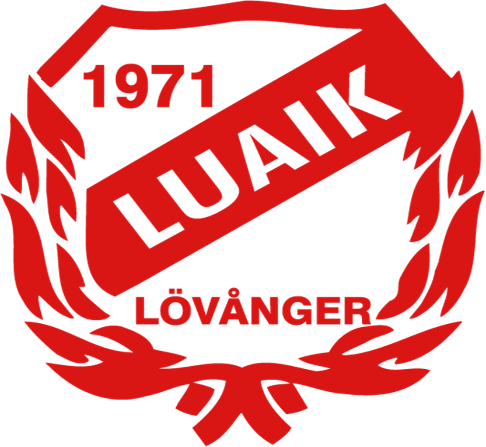 Kiosk/Seketlista för hemmamatcher (seriematcher) säsongen 17/18 LUAIKGrupp 1: Anton, Alexander, Alina, Wilma, Carl EGrupp 2: Wilmer, Elias, Hjalmar, Pontus, Carl L, AnjaAtt tänka på:Kodskåpet i köket, för kassa och betalningstillbehör. Minst en i varje grupp har kod och nycklar till kansliet. All försäljning knappas in i Ipad, kontant, kort eller Swish.Kom i god tid innan matchstart d.v.s. senast en timme innan matchen börjar. Se till att det finns tinat korvbröd. Börja med att koka kaffe. Varmkorv och bröd säljes varje matchdag, samt kaffe, te, varm choklad och kaka. Fixa fram bord/skarvsladd för försäljning ute.Domare får var sin dricka, kaka och kaffe, Personal i sekretariatet (2-3 st) hämtar eget fika.Efter match ska kontantkassan räknas och föras in på listan, läggas tillbaka i skåpet och lås.              Ev. undomsdomare får ersättning/match.Har man förhinder så måste ni själva ordna med ersättare. Listan gäller ej träningsmatcher.Match #Då matcher kanske flyttas så är det svårt att säga exakt när, men vi kör varannan matchdag.1Grupp 1 (minst 2 till seket)2Grupp 2 (minst 2 till seket)3Grupp 1 (minst 2 till seket)4Grupp 2 (minst 2 till seket)5Grupp 1 (minst 2 till seket)6Grupp 2 (minst 2 till seket)7Grupp 1 (minst 2 till seket)8Grupp 2 (minst 2 till seket)9Grupp 1 (minst 2 till seket)